от «06» февраля 2020 г.                                                                                           №  91О внесении изменений в Постановление городской Администрации от 15.04.2019 № 492 «Об утверждении решения об определении временных управляющих организаций для управления многоквартирными домами, расположенными на территории г. Мирного» В связи с выбором собственниками помещений многоквартирного дома, расположенного по адресу: г. Мирный, ул. Советская, дом 20, управляющей организации ООО «Экономъ» (протокол внеочередного общего собрания собственников помещений в многоквартирном доме), городская Администрация постановляет:1. Внести в приложение к Постановлению городской Администрации от 15.04.2019 № 492 «Об утверждении решения об определении временных управляющих организаций для управления многоквартирными домами, расположенными на территории г. Мирного» следующие изменения: 1.1. Заголовок подпункта 1.2. изложить в следующей редакции: «ООО Экономъ» в количестве 10 домов по адресам:»;1.2. В подпункте 1.2. добавить слова: «ул. Советская, д.20».1.3. Заголовок подпункта 1.4. изложить в следующей редакции: «ООО «МПЖХ» в количестве 278 домов по адресам:»;1.4. В подпункте 1.4. слова: «ул. Советская, д.20» исключить.2. Опубликовать настоящее Постановление в порядке, установленном Уставом МО «Город Мирный».3. Настоящее Постановление вступает в силу со дня его официального опубликования.4. Контроль исполнения настоящего Постановления оставляю за собой.Глава города		                                                       	  	             К.Н. Антонов АДМИНИСТРАЦИЯМУНИЦИПАЛЬНОГО ОБРАЗОВАНИЯ«Город Мирный»МИРНИНСКОГО РАЙОНАПОСТАНОВЛЕНИЕ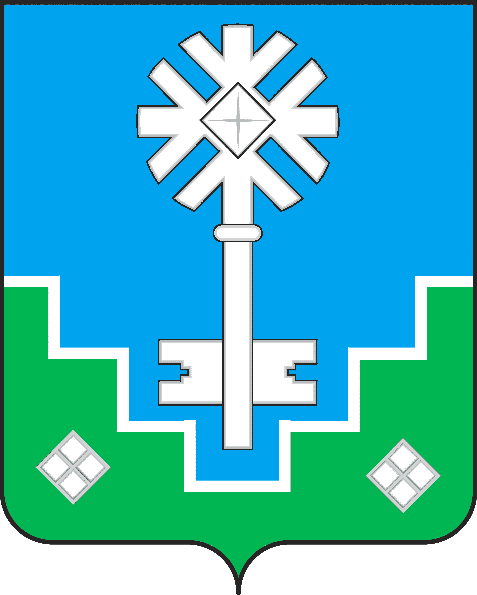 МИИРИНЭЙ ОРОЙУОНУН«Мииринэй куорат»МУНИЦИПАЛЬНАЙ ТЭРИЛЛИИ ДЬАHАЛТАТАУУРААХ